I.J. Information Technology and Computer Science, 2015, 3, 1-8 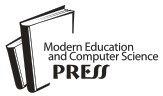 Published Online March 2015 in MECS (http://www.mecs-press.org/) DOI: 10.5815/ijitcs.2015.03.01 Real-Time Group Face-Detection for An Intelligent Class-Attendance System Abdelfatah Aref Tamimi Faculty of Sciences & IT, Al-Zaytoonah University of Jordan,  Dept. of Computer Science, P.O. Box130, Amman (11733), Jordan E-mail: drtamimi@zuj.edu.jo Omaima N. A. AL-Allaf Faculty of Sciences & IT, Al-Zaytoonah University of Jordan, Dept. of Basic Sciences, P.O. Box130, Amman (11733), Jordan Email: omaimaalallaf@zuj.edu.jo Mohammad A. Alia Faculty of Sciences & IT, Al-Zaytoonah University of Jordan, Dept. of Computer Information Systems, P.O. Box130, Amman (11733), Jordan Email: dr.m.alia@zuj.edu.joAbstract—The traditional manual attendance system wastes time over students’ responses, but it has worked well for small numbers of students. This research presents a real-time group face-detection system. This system will be used later for student class attendance through automatic student identification. The system architecture and its algorithm will be described in details. The algorithm for the system was based on analyzing facial properties and features in order to perform face detection for checking students’ attendance in real time. The classroom’s camera captures the students’ photo. Then, face detection will be implemented automatically to generate a list of detected student faces. Many experiments were adopted based on real time video captured using digital cameras. The experimental results showed that our approach of face detection offers realtime processing speed with good acceptable detection ratio equal to 94.73%. 